Thank you for your interest in L’Arche Cleveland!This packet it for people interested in volunteering with L’Arche Cleveland. This application packet includes:Volunteer ApplicationRelease for pre-employment background checksAbuser Registry Notice & StatementL’Arche Cleveland Criminal AffidavitCriminal Notification StatementAuthorization for driver’s license reviewThis packet will need to be printed off and filled out, including signatures and dates. Please mail back to the L’Arche Cleveland office at:L’Arche ClevelandP.O. Box 20450 Cleveland, OH 44120If you have any questions about this packet, about L’Arche in general or the role of a volunteer, please give us a call at (216) 721-2614 or send us an email at recruitment@larchecleveland.org .L’Arche Cleveland                                                                                                          Volunteer Application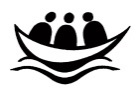 L’Arche Cleveland    P.O.Box 20450   Cleveland, OH.  44120Office phone# , Fax # 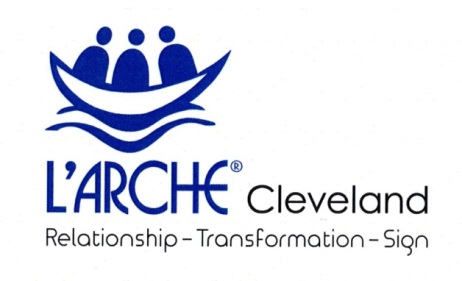 Background Investigations for Employment NotificationIn accordance with Ohio Administrative Code 5123:2-2-02, L’Arche Cleveland is required to check each of the following databases for each applicant:A list of excluded persons and entities maintained by the office of inspector general in the United States department of health and human servicesThe abuser registryThe nurse aide registryThe sex offender and child-victim offender databaseThe United States general services administration system for award management databaseThe database of incarcerated and supervised offendersThe Medicaid Provider Exclusion and Suspension listL’Arche Cleveland shall not employ anyone included in one or more of the above databases. L’Arche Cleveland will, at a frequency of no less than once every five years, check the above databases and conduct a criminal records check for each employee. The abuser registry and the Diocese of Cleveland Master Insurance Plan (DISC) motor vehicle report will continue to be checked annually. I have received a copy of all disqualifying offenses for the criminal background check, as well as the abuser registry notification. I have read and understand the above notification of background investigations for employment. Once completed, please return this form to the L’Arche Cleveland Office to the attention of Office Manager: 11811 Shaker Blvd., Suite 116 Cleveland, OH 44120.ACKNOWLEDGED:Printed Name									Social Security #Signature										DateAffidavit for L’Arche Cleveland ApplicantsThe affiant (referred to in this affidavit as the “applicant”) is applying for the position of ____________________________________ at L’Arche Cleveland.The affiant understands that L’Arche Cleveland is required to conduct a criminal records check of all new employees, including gathering a set of impressions of the applicant’s fingerprints.  The applicant further understands that if the applicant is applying for a position which includes transporting individuals with intellectual and developmental disabilities, a copy of the applicant’s abstract regarding the record of convictions for violations of motor vehicle laws will be requested from the registrar of motor vehicles.  The applicant agrees to sign all forms necessary for L’Arche Cleveland to receive this information and understands that failure to do so means L’Arche Cleveland will not employ the applicant.  (Applicants: Check either 1 or 2 but NOT both)____1.  The applicant states that he/she has been a resident of Ohio for the five-year period preceding this application.  This applicant agrees to provide proof to L’Arche Cleveland that he/she has been a resident of Ohio for the five-year period preceding this application____2.  The applicant states that he/she has not been a resident of Ohio for the five-year period preceding this application.(Applicants:  Check either 3 or 4 but NOT both)____3.  The applicant states that he/she has not been convicted of, plead guilty to or been eligible for intervention in lieu of conviction for  an offense listed in Exhibit 1.   Exhibit 1 is attached to and hereby made a part of the affidavit.  The applicant states that he/she has read Exhibit 1 as acknowledged by applicant’s initials on every page of Exhibit 1.____4. The applicant states that he/she has been convicted of, plead guilty to or been eligible for intervention in lieu of conviction for  an offense listed in Exhibit 1.  Exhibit 1 is attached to and hereby made a part of this affidavit.  The applicant states that he/she has read Exhibit 1 as acknowledged by applicant’s initials on every page of Exhibit 1.  (Applicants:  Check either 5 or 6 but NOT both)____5. The applicant states that he/she does not  have a conviction for  an offense listed in Exhibit 1 that has been sealed. Exhibit 1 is attached to and hereby made a part of the affidavit.  The applicant states that he/she has read Exhibit 1 as acknowledged by applicant’s initials on every page of Exhibit 1.____6. The applicant states that he/she does have a conviction for an offense listed in Exhibit 1 that has been sealed. Exhibit 1 is attached to and hereby made a part of the affidavit.  The applicant states that he/she has read Exhibit 1 as acknowledged by applicant’s initials on every page of Exhibit 1.For each offense for which the applicant has been convicted or plead guilty the applicant states:The original charge was_______________________________________________________The conviction was for ________________________________________________________The date of the conviction was _________________________________________________The sentence was ____________________________________________________________The date of the completion of all terms of the sentence was___________________________The circumstances of the crime were as follows: __________________________________________________________________________________________________________________________________________________________________________________________________________________________________________7.    The applicant agrees to inform L’Arche Cleveland in writing if, while the applicant is employed by L’Arche Cleveland, the applicant is ever formally charged with convicted of or pleads guilty to any of the offenses listed in Exhibit 1.  Such notification must be within 14 calendar days of the charge, conviction, or guilty pleas.  The applicant understands that failure to notify the Executive Director may result in the applicant being dismissed from L’Arche Cleveland employment. 8.    The applicant states that the above information is complete, true and accurate under penalty of perjury.9.    The applicant understands that the accuracy of this information is a condition of employment and that L’Arche Cleveland is relying on the accuracy of this information in making any offer of employment to the applicant.10.  The applicant understands that he/she may be discharged if any of the above information is false, incomplete or misleading._______________________________________________			__________________
Applicant’s Signature							                             Date_______________________________________________			__________________
Office Manager’s Signature						                               Date_______________________________________________			__________________
Executive Director’s Signature				                                              DateC:\public\forms\personnel forms\conviction affidavit.doc Updated:  8/14/19Criminal Notification Statement (Exhibit 1)The Applicant, ________________________________, states that he/she has not been convicted of or plead                             		(print name)guilty to any of the offenses listed below.  For each offense for which the applicant has been convicted or plead guilty and has since had the conviction sealed, applicant must provide the Executive Director with full details of the conviction.Tier 1 Disqualifying Offenses (Permanent Exclusion):2903.01 (aggravated murder)2903.02 (murder)2903.03 (voluntary manslaughter)2903.11 (felonious assault)2903.15 (permitting child abuse)2903.16 (failing to provide for a functionally impaired person)2903.34 (patient abuse and neglect)2903.341 (patient endangerment)2905.01 (kidnapping)2905.02 (abduction)2905.32 (human trafficking)2905.33 (unlawful conduct with respect to documents)2907.02 (rape)2907.03 (sexual battery)2907.04 (unlawful sexual conduct with a minor, formerly corruption of a minor)2907.05 (gross sexual imposition)2907.06 (sexual imposition)2907.07 (importuning)2907.08 (voyeurism)2907.12 (felonious sexual penetration)2907.31 (disseminating matter harmful to juveniles)2907.32 (pandering obscenity)2907.321 (pandering obscenity involving a minor)2907.322 (pandering sexually oriented matter involving a minor)2907.323 (illegal use of minor in nudity-oriented material or performance)2909.22 (soliciting/providing support for act of terrorism)2909.23 (making terrorist threat)2909.24 (terrorism)2913.40 (Medicaid fraud)2923.01 (conspiracy) when the underlying offense is any of the offenses or violations on this list2923.02 (attempt) when the underlying offense is any of the offenses or violations on this list2923.03 (complicity) when the underlying offense is any of the offenses or violations on this listA conviction related to fraud, theft, embezzlement, breach of fiduciary responsibility, or other financial misconductinvolving a federal or state-funded program, excluding the disqualifying offenses set forth in section 2913.46 of the Revised Code (illegal use of supplemental nutrition assistance program [SNAP] or women, infants, and children [WIC] program benefits).A violation of an existing or former municipal ordinance or law of this state, any other state, or the United States that is substantially equivalent to any of the offenses or violations on this list.Tier 2 Disqualifying Offenses (Ten-Year Exclusion):2903.04 (involuntary manslaughter)2903.041 (reckless homicide)2905.04 (child stealing) as it existed prior to July 1, 19962905.05 (criminal child enticement)2905.11 (extortion)2907.21 (compelling prostitution)2907.22 (promoting prostitution)2907.23 (enticement or solicitation to patronize a prostitute, procurement of a prostitute for another)2909.02 (aggravated arson)2909.03 (arson)2911.01 (aggravated robbery)2911.11 (aggravated burglary)Initials: __________________ Date: ______________2913.46 (illegal use of supplemental nutrition assistance program [SNAP] or women, infants, and children [WIC]program benefits) 2913.48 (workers' compensation fraud)2913.49 (identity fraud)2917.02 (aggravated riot)2923.01 (conspiracy) when the underlying offense is any of the offenses or violations on this list2923.02 (attempt) when the underlying offense is any of the offenses or violations on this list2923.03 (complicity) when the underlying offense is any of the offenses or violations on this list2923.12 (carrying concealed weapon)2923.122 (illegal conveyance or possession of deadly weapon or dangerous ordnance in a school safety zone,illegal possession of an object indistinguishable from a firearm in a school safety zone)2923.123 (illegal conveyance, possession, or control of deadly weapon or dangerous ordnance into courthouse)2923.13 (having weapons while under disability)2923.161 (improperly discharging a firearm at or into a habitation or school)2923.162 (discharge of firearm on or near prohibited premises)2923.21 (improperly furnishing firearms to minor)2923.32 (engaging in pattern of corrupt activity)2923.42 (participating in criminal gang)2925.02 (corrupting another with drugs)2925.03 (trafficking in drugs)2925.04 (illegal manufacture of drugs or cultivation of marihuana)2925.041 (illegal assembly or possession of chemicals for the manufacture of drugs)3716.11 (placing harmful objects in food or confection)A violation of an existing or former municipal ordinance or law of this state, any other state, or the United Statesthat is substantially equivalent to any of the offenses or violations on this list.Tier 3 Disqualifying Offenses (Seven-Year Exclusion):959.13 (cruelty to animals)959.131 (prohibitions concerning companion animals)2903.12 (aggravated assault)2903.21 (aggravated menacing)2903.211 (menacing by stalking)2905.12 (coercion)2909.04 (disrupting public services)2911.02 (robbery)2911.12 (burglary)2913.47 (insurance fraud)2917.01 (inciting to violence)2917.03 (riot)2917.31 (inducing panic)2919.22 (endangering children)2919.25 (domestic violence)2921.03 (intimidation)2921.11 (perjury)2921.13 (falsification, falsification in theft offense, falsification to purchase firearm, or falsification toobtain a concealed handgun license)2921.34 (escape)2921.35 (aiding escape or resistance to lawful authority)2921.36 (illegal conveyance of weapons, drugs, or other prohibited items onto grounds of detentionfacility or institution)2923.01 (conspiracy) when the underlying offense is any of the offenses or violations on this list2923.02 (attempt) when the underlying offense is any of the offenses or violations on this list2923.03 (complicity) when the underlying offense is any of the offenses or violations on this list2925.05 (funding of drug or marihuana trafficking)2925.06 (illegal administration or distribution of anabolic steroids)2925.24 (tampering with drugs)2927.12 (ethnic intimidation)A violation of an existing or former municipal ordinance or law of this state, any other state, or theUnited States that is substantially equivalent to any of the offenses or violations on this list.Initials: __________________ Date: ______________Tier 4 Disqualifying Offenses (Five-Year Exclusion):2903.13 (assault)2903.22 (menacing)2907.09 (public indecency)2907.24 (soliciting after positive human immunodeficiency virus test)2907.25 (prostitution)2907.33 (deception to obtain matter harmful to juveniles)2911.13 (breaking and entering)2913.02 (theft)2913.03 (unauthorized use of a vehicle)2913.04 (unauthorized use of property, computer, cable, or telecommunication property)2913.05 (telecommunications fraud)2913.11 (passing bad checks)2913.21 (misuse of credit cards)2913.31 (forgery, forging identification cards)2913.32 (criminal simulation)2913.41 (defrauding a rental agency or hostelry)2913.42 (tampering with records)2913.43 (securing writings by deception)2913.44 (personating an officer)2913.441 (unlawful display of law enforcement emblem)2913.45 (defrauding creditors)2913.51 (receiving stolen property)2919.12 (unlawful abortion)2919.121 (unlawful abortion upon minor)2919.123 (unlawful distribution of an abortion-inducing drug)2919.23 (interference with custody)2919.24 (contributing to unruliness or delinquency of child)2921.12 (tampering with evidence)2921.21 (compounding a crime)2921.24 (disclosure of confidential information)2921.32 (obstructing justice)2921.321 (assaulting/harassing police dog or horse/service animal)2921.51 (impersonation of peace officer)2923.01 (conspiracy) when the underlying offense is any of the offenses or violations on this list2923.02 (attempt) when the underlying offense is any of the offenses or violations on this list2923.03 (complicity) when the underlying offense is any of the offenses or violations on this list2925.09 (illegal administration, dispensing, distribution, manufacture, possession, selling, or using anydangerous veterinary drug)2925.11 (drug possession other than a minor drug possession offense)2925.13 (permitting drug abuse)2925.22 (deception to obtain dangerous drugs)2925.23 (illegal processing of drug documents)2925.36 (illegal dispensing of drug samples)2925.55 (unlawful purchase of pseudoephedrine product)2925.56 (unlawful sale of pseudoephedrine product)A violation of an existing or former municipal ordinance or law of this state, any other state, or theUnited States that is substantially equivalent to any of the offenses or violations on this list.The applicant agrees to inform the Executive Director in writing if, while employed by L’Arche Cleveland, the applicant is ever formally charged with, convicted of or pleads guilty to any of the offenses listed above.  Such notification must be within 14 calendar days of the charge, conviction, or guilty pleas.  The applicant understands that failure to notify the Executive Director may result in the applicant being dismissed from L’Arche Cleveland employment.The applicant states that the information included in this notification is complete, true and accurate under penalty of perjury.  The applicant understands that this information is a condition of employment and that L’Arche Cleveland is relying on the accuracy of the information in making any offer of employment to the applicant.  The applicant understands that he/she may be discharged if any of the information included within is false, incomplete or misleading._____________________________________________     _______________Signature of Applicant			                              Date		ABUSER REGISTRY- NOTICE TO EMPLOYEE & APPLICANTSThe Ohio Department of Developmental Disabilities (“Department”) maintains an Abuser Registry which is a list of DD employees who the Department has determined have abused, neglected, had sexual contact with, stolen property from, or did not report the abuse or neglect of an individual with DD. If your name is placed on the Abuser Registry you are barred from employment as a DD employee in this state from a minimum of 5 years.Employees whose names may be placed on the Abuser Registry. The name of any “DD employee” may be placed on the Abuser registry. DD employee includes any Department employee, any employee of a county board of DD, and any employee providing specialized services to an individual with DD. A specialized service is a program or service designed to primarily serve individuals with DD including services by an entity licensed or certified by the Department.Abuser Registry Offenses. The Department may place the name of a DD employee on the Abuser Registry if it determines that the employee has committed any of the below offenses against an individual with DD.AbuseAbuse includes the use of any physical force that could reasonably be expected to result in physical harm.Abuse includes unlawful sexual conduct (unprivileged intercourse or other sexual penetration) and unlawful sexual contact (unprivileged touching of another’s erogenous zone).Abuse includes verbal abuse. Verbal abuse means purposely using words to threaten, coerce, intimidate, harass or humiliate an individual.Sexual Contact. Sexual contact means the touching of an erogenous zone for sexual gratification, whether or not consensual, by a DD employee of an individual in the employee’s care who is not the employee’s spouse.Neglect. Neglect means, when there is a duty to do so, failing to provide an individual with any treatment, care, goods, or services necessary to maintain the health and safety of the individual.Misappropriation (theft). This means obtaining the property of an individual or individuals, without consent, with an aggregate (combined) value of at least $100, and theft of prescribed medication of an individual with DD. Theft of any check, credit card, ATM card and the like are also Abuser Registry offenses. Failure to Report Abuse, Neglect or Misappropriation. A DD employee may be placed on the Abuser Registry if the employee unreasonably does not report abuse, neglect, or misappropriation of the property of an individual with DD, or the substantial risk to such an individual of abuse, neglect, or misappropriation, when the employee should know that his/her non-reporting will result in a substantial risk of harm to such individual.Being convicted of or pleading guilty to any of the following if the victim is an individual with DD: an offense of violence, a violation of section R.C. 2907 (sexual offenses) and R.C. 2913 (theft offenses), failing to provide for a functionally impaired person, patient abuse or neglect, patient endangerment, or endangering children.ORC 5123.542 requires the Department, each county DD board, each entity providing specialized services under contract with a DD board, and each owner, operator or administrator of a residential facility as defined in ORC 5123.19 or of a program certified by the Department to provide supported living services to annually provide written notice to each of its DD employees explaining the conduct for which a DD employee may be placed on the Abuser Registry. More information about the Abuser Registry is on the Department’s website at http://dodd.ohio.gov/healthandsafety/Pages/Abuser-Registry.aspx or may be obtained by calling (614) 995-3810.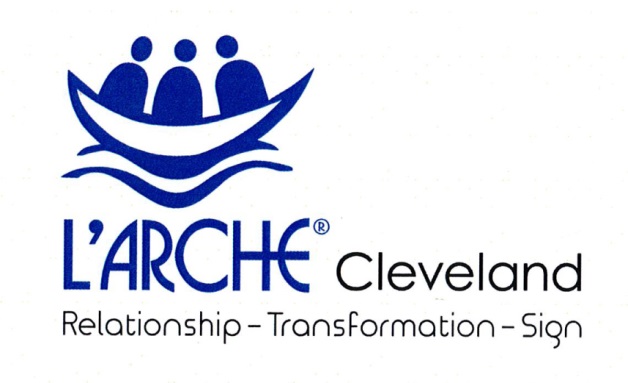 I have received and read a copy of the Abuser Registry Offenses that may result in me being listed on the registry.  I understand that all people with developmental disabilities have a right to a system that sees to ensure their health and safety.  Part of the system’s efforts to do so includes the abuser registry process.  If an individual’s name is placed on the abuser registry they cannot be hired as an employee of any agency working with people with intellectual or developmental disabilities in the state of Ohio.  It is not a criminal process and does not require a criminal conviction to be listed on the Abuser Registry.    I understand that L’Arche Cleveland will conduct a search of the Abuser Registry prior to employment and annually thereafter while employed by L’Arche Cleveland.The abuser registry law is found in the Ohio Revised Code Sections 5123.50 and 5123.51______________________________________________________________________________Assistant Name (print)______________________________________________________________________________Assistant Signature___________________________DateAuthorization For Assistant Driver License ReviewYou are applying for an Assistant role with driving responsibilities.  Prospective employees of L’Arche Cleveland must be cleared to drive our vehicles prior to being hired.  Our insurance company (D.I.S.C.) maintains standards for driver insurability and has final say as to whether an applicant can drive a L’Arche Cleveland vehicle.I hereby authorize L’Arche Cleveland to request from D.I.S.C. (Diocesan Insurance Service Committee) a review of my driving record.  I know that my employment with L’Arche Cleveland depends on meeting D.I.S.C. standards for insurability.D.I.S.C., subsequent to reviewing your driving record will give L’Arche Cleveland a “yes” or “no” as to your insurability.  L’Arche does not receive any specifics about your personal abstract.  If you have been categorized as not insurable (not eligible for employment) you can call our D.I.S.C. agent and request the specifics regarding your denial of insurability.Once completed, please return this form to the L’Arche Cleveland office to the attention of Office Manager: L’Arche Cleveland P.O. Box 20450 Cleveland, OH 44120. Acknowledged:_____________________________________________________   _______________________Signature of Applicant                                                                                                         Date______________________________________________________Printed Name______________________________________________________Driver’s License Number_______________________________                                            __________________________Date of Birth							           Last 4 digits of social security numberDATE OF APPLICATION ____________
PERSONALPERSONALPERSONALPERSONALPERSONALPERSONALPERSONALPERSONALPERSONALPERSONALPERSONALPERSONALPERSONALPLEASE PRINT USING BALLPOINT PENPLEASE PRINT USING BALLPOINT PENPLEASE PRINT USING BALLPOINT PENPLEASE PRINT USING BALLPOINT PENPLEASE PRINT USING BALLPOINT PENPLEASE PRINT USING BALLPOINT PENPLEASE PRINT USING BALLPOINT PENPLEASE PRINT USING BALLPOINT PENPLEASE PRINT USING BALLPOINT PENPLEASE PRINT USING BALLPOINT PENPLEASE PRINT USING BALLPOINT PENPLEASE PRINT USING BALLPOINT PENPLEASE PRINT USING BALLPOINT PENFULLNAMEFULLNAMEFIRST                                 MIDDLE                        LASTFIRST                                 MIDDLE                        LASTFIRST                                 MIDDLE                        LASTFIRST                                 MIDDLE                        LASTFIRST                                 MIDDLE                        LASTFIRST                                 MIDDLE                        LASTFIRST                                 MIDDLE                        LASTFIRST                                 MIDDLE                        LASTSOCIAL SECURITY NUMBERSOCIAL SECURITY NUMBERSOCIAL SECURITY NUMBERPRESENTADDRESSPRESENTADDRESSSTREETCITY                          STATE                     ZIPSTREETCITY                          STATE                     ZIPSTREETCITY                          STATE                     ZIPSTREETCITY                          STATE                     ZIPSTREETCITY                          STATE                     ZIPHOW LONG ATTHIS ADDRESSHOW LONG ATTHIS ADDRESSHOW LONG ATTHIS ADDRESSHOME TELEPHONE NUMBERHOME TELEPHONE NUMBERHOME TELEPHONE NUMBERPREVIOUSADDRESSPREVIOUSADDRESSSTREETCITY                           STATE                     ZIPSTREETCITY                           STATE                     ZIPSTREETCITY                           STATE                     ZIPSTREETCITY                           STATE                     ZIPSTREETCITY                           STATE                     ZIPHOW LONG AT THIS ADDRESSHOW LONG AT THIS ADDRESSHOW LONG AT THIS ADDRESS MOBILE TELEPHONE NUMBER MOBILE TELEPHONE NUMBER MOBILE TELEPHONE NUMBERPREVIOUSADDRESSPREVIOUSADDRESSSTREETCITY                           STATE                     ZIPSTREETCITY                           STATE                     ZIPSTREETCITY                           STATE                     ZIPSTREETCITY                           STATE                     ZIPSTREETCITY                           STATE                     ZIPHOW LONG AT THIS ADDRESSHOW LONG AT THIS ADDRESSHOW LONG AT THIS ADDRESS EMAIL ADDRESS EMAIL ADDRESS EMAIL ADDRESSWhich is the best way to reach you?                Home telephone            Mobile Telephone            EmailWhich is the best way to reach you?                Home telephone            Mobile Telephone            EmailWhich is the best way to reach you?                Home telephone            Mobile Telephone            EmailWhich is the best way to reach you?                Home telephone            Mobile Telephone            EmailWhich is the best way to reach you?                Home telephone            Mobile Telephone            EmailWhich is the best way to reach you?                Home telephone            Mobile Telephone            EmailWhich is the best way to reach you?                Home telephone            Mobile Telephone            EmailWhich is the best way to reach you?                Home telephone            Mobile Telephone            EmailWhich is the best way to reach you?                Home telephone            Mobile Telephone            EmailWhich is the best way to reach you?                Home telephone            Mobile Telephone            EmailWhich is the best way to reach you?                Home telephone            Mobile Telephone            EmailWhich is the best way to reach you?                Home telephone            Mobile Telephone            EmailWhich is the best way to reach you?                Home telephone            Mobile Telephone            EmailAre any of your relatives presently employed with L’Arche Cleveland?                             If yes, Name of relative:Are any of your relatives presently employed with L’Arche Cleveland?                             If yes, Name of relative:Are any of your relatives presently employed with L’Arche Cleveland?                             If yes, Name of relative:Are any of your relatives presently employed with L’Arche Cleveland?                             If yes, Name of relative:Are any of your relatives presently employed with L’Arche Cleveland?                             If yes, Name of relative:Are any of your relatives presently employed with L’Arche Cleveland?                             If yes, Name of relative:Are any of your relatives presently employed with L’Arche Cleveland?                             If yes, Name of relative:Are any of your relatives presently employed with L’Arche Cleveland?                             If yes, Name of relative:Are any of your relatives presently employed with L’Arche Cleveland?                             If yes, Name of relative:Are any of your relatives presently employed with L’Arche Cleveland?                             If yes, Name of relative:Are any of your relatives presently employed with L’Arche Cleveland?                             If yes, Name of relative:Are any of your relatives presently employed with L’Arche Cleveland?                             If yes, Name of relative:Are any of your relatives presently employed with L’Arche Cleveland?                             If yes, Name of relative:Have you ever worked OR volunteered for L’Arche Cleveland?  Have you ever worked OR volunteered for L’Arche Cleveland?  Have you ever worked OR volunteered for L’Arche Cleveland?  Have you ever worked OR volunteered for L’Arche Cleveland?  Have you ever worked OR volunteered for L’Arche Cleveland?  Have you ever worked OR volunteered for L’Arche Cleveland?  Have you ever worked OR volunteered for L’Arche Cleveland?  Have you ever worked OR volunteered for L’Arche Cleveland?  Have you ever worked OR volunteered for L’Arche Cleveland?  Have you ever worked OR volunteered for L’Arche Cleveland?  Have you ever worked OR volunteered for L’Arche Cleveland?  Have you ever worked OR volunteered for L’Arche Cleveland?  Have you ever worked OR volunteered for L’Arche Cleveland?  Have you ever worked OR volunteered for another L’Arche community?   If so, which community? ____________________________________Dates spend working or volunteering at this L’Arche community:      Have you ever worked OR volunteered for another L’Arche community?   If so, which community? ____________________________________Dates spend working or volunteering at this L’Arche community:      Have you ever worked OR volunteered for another L’Arche community?   If so, which community? ____________________________________Dates spend working or volunteering at this L’Arche community:      Have you ever worked OR volunteered for another L’Arche community?   If so, which community? ____________________________________Dates spend working or volunteering at this L’Arche community:      Have you ever worked OR volunteered for another L’Arche community?   If so, which community? ____________________________________Dates spend working or volunteering at this L’Arche community:      Have you ever worked OR volunteered for another L’Arche community?   If so, which community? ____________________________________Dates spend working or volunteering at this L’Arche community:      Have you ever worked OR volunteered for another L’Arche community?   If so, which community? ____________________________________Dates spend working or volunteering at this L’Arche community:      Have you ever worked OR volunteered for another L’Arche community?   If so, which community? ____________________________________Dates spend working or volunteering at this L’Arche community:      Have you ever worked OR volunteered for another L’Arche community?   If so, which community? ____________________________________Dates spend working or volunteering at this L’Arche community:      Have you ever worked OR volunteered for another L’Arche community?   If so, which community? ____________________________________Dates spend working or volunteering at this L’Arche community:      Have you ever worked OR volunteered for another L’Arche community?   If so, which community? ____________________________________Dates spend working or volunteering at this L’Arche community:      Have you ever worked OR volunteered for another L’Arche community?   If so, which community? ____________________________________Dates spend working or volunteering at this L’Arche community:      Have you ever worked OR volunteered for another L’Arche community?   If so, which community? ____________________________________Dates spend working or volunteering at this L’Arche community:      How did you find out about this position?   Referred by:How did you find out about this position?   Referred by:How did you find out about this position?   Referred by:How did you find out about this position?   Referred by:How did you find out about this position?   Referred by:How did you find out about this position?   Referred by:How did you find out about this position?   Referred by:How did you find out about this position?   Referred by:How did you find out about this position?   Referred by:How did you find out about this position?   Referred by:How did you find out about this position?   Referred by:How did you find out about this position?   Referred by:How did you find out about this position?   Referred by:GENERAL INFORMATIONGENERAL INFORMATIONGENERAL INFORMATIONGENERAL INFORMATIONGENERAL INFORMATIONGENERAL INFORMATIONGENERAL INFORMATIONGENERAL INFORMATIONGENERAL INFORMATIONGENERAL INFORMATIONGENERAL INFORMATIONGENERAL INFORMATIONGENERAL INFORMATIONIf you are under 18, please state your age:If you are under 18, please state your age:If you are under 18, please state your age:If you are under 18, please state your age:If you are under 18, please state your age:If you are under 18, please state your age:If you are under 18, please state your age:If you are under 18, please state your age:If you are under 18, please state your age:If you are under 18, please state your age:If under 18, can you supply working papers?      If under 18, can you supply working papers?      If under 18, can you supply working papers?      Have you ever been convicted of a crime other than a minor traffic infraction?             (A CONVICTION RECORD WILL NOT NECESSARILY BAR YOU FROM EMPLOYMENT.  FACTORS SUCH  AS JOB RELATEDNESS, AGE AND TIME OF THE OFFENSE, SERIOUSNESS AND NATURE OF VIOLATION AND REHABILITATION WILL BE TAKEN INTO ACCOUNT)      If yes, please explain:Have you ever been convicted of a crime other than a minor traffic infraction?             (A CONVICTION RECORD WILL NOT NECESSARILY BAR YOU FROM EMPLOYMENT.  FACTORS SUCH  AS JOB RELATEDNESS, AGE AND TIME OF THE OFFENSE, SERIOUSNESS AND NATURE OF VIOLATION AND REHABILITATION WILL BE TAKEN INTO ACCOUNT)      If yes, please explain:Have you ever been convicted of a crime other than a minor traffic infraction?             (A CONVICTION RECORD WILL NOT NECESSARILY BAR YOU FROM EMPLOYMENT.  FACTORS SUCH  AS JOB RELATEDNESS, AGE AND TIME OF THE OFFENSE, SERIOUSNESS AND NATURE OF VIOLATION AND REHABILITATION WILL BE TAKEN INTO ACCOUNT)      If yes, please explain:Have you ever been convicted of a crime other than a minor traffic infraction?             (A CONVICTION RECORD WILL NOT NECESSARILY BAR YOU FROM EMPLOYMENT.  FACTORS SUCH  AS JOB RELATEDNESS, AGE AND TIME OF THE OFFENSE, SERIOUSNESS AND NATURE OF VIOLATION AND REHABILITATION WILL BE TAKEN INTO ACCOUNT)      If yes, please explain:Have you ever been convicted of a crime other than a minor traffic infraction?             (A CONVICTION RECORD WILL NOT NECESSARILY BAR YOU FROM EMPLOYMENT.  FACTORS SUCH  AS JOB RELATEDNESS, AGE AND TIME OF THE OFFENSE, SERIOUSNESS AND NATURE OF VIOLATION AND REHABILITATION WILL BE TAKEN INTO ACCOUNT)      If yes, please explain:Have you ever been convicted of a crime other than a minor traffic infraction?             (A CONVICTION RECORD WILL NOT NECESSARILY BAR YOU FROM EMPLOYMENT.  FACTORS SUCH  AS JOB RELATEDNESS, AGE AND TIME OF THE OFFENSE, SERIOUSNESS AND NATURE OF VIOLATION AND REHABILITATION WILL BE TAKEN INTO ACCOUNT)      If yes, please explain:Have you ever been convicted of a crime other than a minor traffic infraction?             (A CONVICTION RECORD WILL NOT NECESSARILY BAR YOU FROM EMPLOYMENT.  FACTORS SUCH  AS JOB RELATEDNESS, AGE AND TIME OF THE OFFENSE, SERIOUSNESS AND NATURE OF VIOLATION AND REHABILITATION WILL BE TAKEN INTO ACCOUNT)      If yes, please explain:Have you ever been convicted of a crime other than a minor traffic infraction?             (A CONVICTION RECORD WILL NOT NECESSARILY BAR YOU FROM EMPLOYMENT.  FACTORS SUCH  AS JOB RELATEDNESS, AGE AND TIME OF THE OFFENSE, SERIOUSNESS AND NATURE OF VIOLATION AND REHABILITATION WILL BE TAKEN INTO ACCOUNT)      If yes, please explain:Have you ever been convicted of a crime other than a minor traffic infraction?             (A CONVICTION RECORD WILL NOT NECESSARILY BAR YOU FROM EMPLOYMENT.  FACTORS SUCH  AS JOB RELATEDNESS, AGE AND TIME OF THE OFFENSE, SERIOUSNESS AND NATURE OF VIOLATION AND REHABILITATION WILL BE TAKEN INTO ACCOUNT)      If yes, please explain:Have you ever been convicted of a crime other than a minor traffic infraction?             (A CONVICTION RECORD WILL NOT NECESSARILY BAR YOU FROM EMPLOYMENT.  FACTORS SUCH  AS JOB RELATEDNESS, AGE AND TIME OF THE OFFENSE, SERIOUSNESS AND NATURE OF VIOLATION AND REHABILITATION WILL BE TAKEN INTO ACCOUNT)      If yes, please explain:Have you ever been convicted of a crime other than a minor traffic infraction?             (A CONVICTION RECORD WILL NOT NECESSARILY BAR YOU FROM EMPLOYMENT.  FACTORS SUCH  AS JOB RELATEDNESS, AGE AND TIME OF THE OFFENSE, SERIOUSNESS AND NATURE OF VIOLATION AND REHABILITATION WILL BE TAKEN INTO ACCOUNT)      If yes, please explain:Have you ever been convicted of a crime other than a minor traffic infraction?             (A CONVICTION RECORD WILL NOT NECESSARILY BAR YOU FROM EMPLOYMENT.  FACTORS SUCH  AS JOB RELATEDNESS, AGE AND TIME OF THE OFFENSE, SERIOUSNESS AND NATURE OF VIOLATION AND REHABILITATION WILL BE TAKEN INTO ACCOUNT)      If yes, please explain:Have you ever been convicted of a crime other than a minor traffic infraction?             (A CONVICTION RECORD WILL NOT NECESSARILY BAR YOU FROM EMPLOYMENT.  FACTORS SUCH  AS JOB RELATEDNESS, AGE AND TIME OF THE OFFENSE, SERIOUSNESS AND NATURE OF VIOLATION AND REHABILITATION WILL BE TAKEN INTO ACCOUNT)      If yes, please explain:Do you have any restrictions that would interfere with lifting 25 pounds?                   If yes, please explain:Do you have any restrictions that would interfere with lifting 25 pounds?                   If yes, please explain:Do you have any restrictions that would interfere with lifting 25 pounds?                   If yes, please explain:Do you have any restrictions that would interfere with lifting 25 pounds?                   If yes, please explain:Do you have any restrictions that would interfere with lifting 25 pounds?                   If yes, please explain:Do you have any restrictions that would interfere with lifting 25 pounds?                   If yes, please explain:Do you have any restrictions that would interfere with lifting 25 pounds?                   If yes, please explain:Do you have any restrictions that would interfere with lifting 25 pounds?                   If yes, please explain:Do you have any restrictions that would interfere with lifting 25 pounds?                   If yes, please explain:Do you have any restrictions that would interfere with lifting 25 pounds?                   If yes, please explain:Do you have any restrictions that would interfere with lifting 25 pounds?                   If yes, please explain:Do you have any restrictions that would interfere with lifting 25 pounds?                   If yes, please explain:Do you have any restrictions that would interfere with lifting 25 pounds?                   If yes, please explain:PLEASE CHECK SCHEDULE AVAILABILITY:          How many hours are you interested in volunteering? _____________________Please fill out the schedule below to give us an estimation of days and times you would be available to volunteer.PLEASE CHECK SCHEDULE AVAILABILITY:          How many hours are you interested in volunteering? _____________________Please fill out the schedule below to give us an estimation of days and times you would be available to volunteer.PLEASE CHECK SCHEDULE AVAILABILITY:          How many hours are you interested in volunteering? _____________________Please fill out the schedule below to give us an estimation of days and times you would be available to volunteer.PLEASE CHECK SCHEDULE AVAILABILITY:          How many hours are you interested in volunteering? _____________________Please fill out the schedule below to give us an estimation of days and times you would be available to volunteer.PLEASE CHECK SCHEDULE AVAILABILITY:          How many hours are you interested in volunteering? _____________________Please fill out the schedule below to give us an estimation of days and times you would be available to volunteer.PLEASE CHECK SCHEDULE AVAILABILITY:          How many hours are you interested in volunteering? _____________________Please fill out the schedule below to give us an estimation of days and times you would be available to volunteer.PLEASE CHECK SCHEDULE AVAILABILITY:          How many hours are you interested in volunteering? _____________________Please fill out the schedule below to give us an estimation of days and times you would be available to volunteer.PLEASE CHECK SCHEDULE AVAILABILITY:          How many hours are you interested in volunteering? _____________________Please fill out the schedule below to give us an estimation of days and times you would be available to volunteer.PLEASE CHECK SCHEDULE AVAILABILITY:          How many hours are you interested in volunteering? _____________________Please fill out the schedule below to give us an estimation of days and times you would be available to volunteer.PLEASE CHECK SCHEDULE AVAILABILITY:          How many hours are you interested in volunteering? _____________________Please fill out the schedule below to give us an estimation of days and times you would be available to volunteer.PLEASE CHECK SCHEDULE AVAILABILITY:          How many hours are you interested in volunteering? _____________________Please fill out the schedule below to give us an estimation of days and times you would be available to volunteer.PLEASE CHECK SCHEDULE AVAILABILITY:          How many hours are you interested in volunteering? _____________________Please fill out the schedule below to give us an estimation of days and times you would be available to volunteer.PLEASE CHECK SCHEDULE AVAILABILITY:          How many hours are you interested in volunteering? _____________________Please fill out the schedule below to give us an estimation of days and times you would be available to volunteer.Hours AvailableHours AvailableMondayTuesdayWednesdayWednesdayWednesdayThursdayFridayFridaySaturdaySundayFrom:From:  a.m.p.m.a.m.p.m.  a.m.p.m.  a.m.p.m.  a.m.p.m.  a.m.p.m.  a.m.p.m.  a.m.p.m.  a.m.p.m.  a.m.p.m.To:To:  a.m.p.m.  a.m.p.m.  a.m.p.m.  a.m.p.m.  a.m.p.m.  a.m.p.m.  a.m.p.m.  a.m.p.m.  a.m.p.m.  a.m.p.m.Date available to start volunteering:Date available to start volunteering:Date available to start volunteering:Date available to start volunteering:Date available to start volunteering:Date available to start volunteering:ADDITIONAL EXPERIENCE OR QUALIFICATIONSList any other experience, skills or other qualifications including hobbies, which you believe should be considered in evaluating your qualifications for volunteering. 
VOLUNTEER SIGNATURE                                                                                                           Date 